-------------------------------------------------------------------------------------------------------------------Заполняется сотрудником ООО «ИнжиНэт+»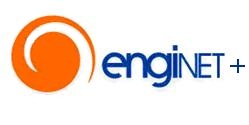 В Абонентскую Службу ООО "ИнжиНэт+"От   _____________________________________________Адрес  ___________________________________________Номер лицевого счета  __/__/__/__/__/Контактный телефон  __/__/__/__/__/__/__/__/__/__/__/__/ЗаявлениеЗаявлениеПрошу Вас изменить тарифный план оплаты услуги предоставления доступа к сети интернет наПрошу Вас изменить тарифный план оплаты услуги предоставления доступа к сети интернет наNEW 8MNEW 15MNEW 30M*NEW 60M*NEW 80M*NEW 100M*                 Выбранный тарифный план выделить  или                  Выбранный тарифный план выделить  или "____"______________20____г.ДатаПодписьФамилия И.О.Комментарий:_________________________________________________________________________________________________________________________________________________________________________________________________________________________________________________________________________________________________________________"____"______________20____г.ДатаПодпись